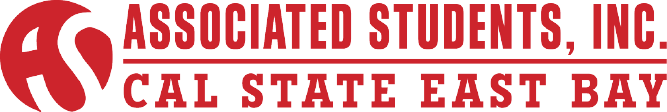 Elections Committee Meeting Agenda9:00 A.M. to 10:00 A.M.Friday, April 17, 2015ASI Board Room, 2nd Floor, New UU BuildingConferencing Instructions:Dial in the access telephone number 888-935-1819Enter participant passcode 5084625 followed by # signCALL TO ORDERROLL CALLACTION ITEM - Approval of the AgendaACTION ITEM – Approval of the Minutes of April 3, 2015                                PUBLIC COMMENT - Public Comment is intended as a time for any member of the public to address the committee on any issues affecting ASI and/or the California State University, East Bay.DISCUSSION ITEM - CommunicationsVII.DISCUSSION ITEM – Elections CodeVIII. DISCUSSION ITEM — Application UpdateIX. DISCUSSION ITEM — Mandatory Candidates MeetingX.DISCUSSION ITEM — Open ForumXI. ROUNDTABLE REMARKSXII. ADJOURNMENT